.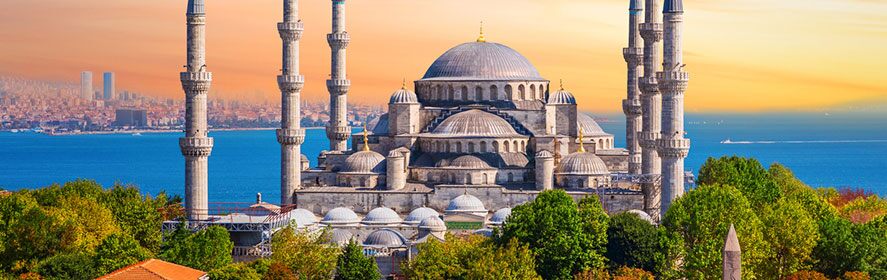 ENAMORATE DE TURQUIA INVERNAL  10 DÍAS / 8 NOCHES+NOCHE ABORDOSalida 11 y 12 Febrero 2023   (Otras salidas disponibles)		PROGRAMADía 11 FEB  - PUNTA CANA/EstambulVuelo a Estambul via New York o Panama. Noche abordo Día 12 FEB  - EstambulLlegada y recibimiento por nuestro representante en el aeropuerto de Estambul. Traslado al hotel.OPCIONAL  $90 (Incluido en Plus y Full): CRUCERO POR EL BÓSFORO DE NOCHE, incluye cena, bebidas alcohólicas locales ilimitadas, Show floclórico y DJDía 13 FEB – Estambul (D)Desayuno en el hotel. Encuentro con su guía en el lobby del hotel para comenzar el tour, Estambul entre Asia y Europa.Comienza el día visitando la más hermosa de las mezquitas imperiales, la Mezquita de Suleymán, apodado “el Magníifico”. Visita al colorido y aromático Bazar de las Especias conocido también como Bazar Egipcio. Especializado en productos típicos como dulces, frutos secos y especias. Luego, en el puerto de Eminonü, se tomará el barco para hacer el crucero a través del Bósforo, el estrecho que separa los dos continentes, Asia y Europa. Desde el mar se disfrutará de la panorámica de ambas orillas continentales; las preciosas villas otomanas, los palacios de Dolmabahce, Ciragan y Beylerbeyi, la fortaleza de Rumeli Hisari, la Torre de la Doncella, etc. De regreso a tierra, traslado al hotel. Día 14 FEB - Estambul-Ankara-Capadocia (D, A, C)Desayuno. Salida hacia Ankara, capital de la Turquía moderna, pasando por las montañas de Bolu.  Llegada y visita al Mausoleo de Ataturk, fundador de la República turca. Terminado en 1953 es una impresionante fusión de los estilos arquitectónicos antiguos y modernos. Visita al Museo de la Independencia que alberga una estatua de cera de Ataturk, sus escritos, cartas y objetos personales así como una exposición de fotografías, grabación sobre momentos importantes de su vida y de la constitución de la nueva República turca. Parada para almorzar y continuación a Capadocia. Al llegar a Capadocia visitamos una alfarería. Llegada al hotel. Cena y alojamiento.Día 15 FEB - Capadocia (D, A, C)Al amanecer tendrá la posibilidad de participar en una excursión opcional (incluido en Full) $281 en globo aerostático.Después del desayuno visita a esta fantástica región por su fascinante y original paisaje formado por la lava arrojada por los volcanes Erciyes y Hasan hace 3 millones de años. Haremos una parada en Esentepe para fotografiar el hermoso valle de Göreme donde luego visitaremos sus numerosos monasterios, iglesias y capillas excavados en las rocas. Continuamos a los valles del Amor, Devrent, Avcilar y Guvercinlik, los cuales tienen un paisaje espectacular de las “Chimeneas de Hadas”.  Parada para almorzar. Luego conoceremos uno de los talleres de joyería de ónix y turquesa. Visita a una ciudad troglodita, Uchisar o Cavusin. Parada en Avanos, famosa por sus trabajos en arcilla los cuales han sido el sustento de la ciudad. Finalizamos en uno de los talleres típicos de alfombras para aprender la manufactura de esta tradición turca centenaria. Cena en el hotel. OPCIONAL $90 (Incluido en Plus y Full): Posibilidad de asistir a la famosa ‘’Noche Turca’’, un espectáculo de bailes folclóricos en una típica cueva con bebidas alcohólicas regionales ilimitadas. Día 16 FEB - Capadocia-Pamukkale (D, A, C)Desayuno. Salida temprano vía Konya. Parada en un antiguo “caravansaray” del siglo XIII que formaba parte de la antigua ruta de la seda. Luego del almuerzo continuamos hacia Pamukkale, lugar espectacular y único en el mundo por sus deslumbrantes cascadas blancas y piscinas naturales. Su traducción del turco es “castillo de algodón”. A su lado se encuentra la Antigua Hierápolis con una de las necrópolis más grandes de la antiguedad. Cena y alojamiento. Día 17 FEB - Pamukkale-Éfeso-Esmirna (Izmir) (D, A, C)Oportunidad OPCIONAL de realizar vuelo en Globo sobre Pamukkale. Desayuno. Salida hacia Éfeso, antigua ciudad grecorromana y una de las mejor conservadas en la actualidad donde visitaremos el Templo de Adriano, Templo de Trajano, el Teatro, la fabulosa Biblioteca de Celso, etc. Almuerzo. Continuación a la Casa de la Virgen María, lugar donde pasó los últimos años de su vida. Oportunidad de visitar una de las fábricas típicas de cuero. Llegada a Esmirna. Cena y Alojamiento. Día 18 FEB - Izmir – Bursa - Estambul (D)Desayuno en el hotel. Salida hacia Bursa, la primera capital del Imperio Otomano. Visita al Bazar de la seda o Koza Han, construido en 1491 como un centro para la industria de la seda de la ciudad. Visitaremos también la Gran Mezquita de Bursa, con sus  20 cúpulas fue, durante más de 500 años, la mezquita más grande de Turquía.Continuación a Estambul. Llegada y traslado al hotel.Día 19 FEB – Estambul (D)Desayuno en el hotel. Día libreOPCIONAL $110 (incluido en Plus y Full): Tour Otomano y Bizantino: Visitando la parte antigua donde están concentrados los monumentos otomanos y bizantinos más destacados. Comenzaremos con la visita al antiguo Hipódromo Romano donde destacan el Obelisco de Teodosio, el Obelisco Egipcio, la Columna Serpentina y la Fuente Alemana. Después visita a la famosa Mezquita Azul, la más importante de Estambul y, hasta 2016, la única en el mundo con 6 minaretes. Continuamos para visitar  la famosísima Santa Sofía, símbolo de Estambul. Una de las obras maestras del arte bizantino. Declarada patrimonio de la humanidad por la UNESCO en 1985. También visitaremos al Palacio de Topkapi, el famoso y gigantesco recinto desde donde fue dirigido el imperio otomano durante casi 400 años. Para finalizar, su guía los llevará hasta el Gran Bazar. Tiempo libre para compras. Día 20 FEB – Estambul – Santo Domingo (D)Desayuno en el hotel. Traslado al aeropuerto. Vuelo de regreso via Madrid. FIN DE NUESTROS SERVICIOSBASICO INCLUYE:Aereo con Turkish Airlines 2 maletas por Santiago o Punta Cana y regreso por Santo DomingoAsistencia en el aeropuerto a la llegada por nuestro representante2 traslados aeropuerto-hotel y viceversaTransporte en vehículo de lujo con aire acondicionado con chofer profesional8 noches de alojamientoDesayunos diarios (D) 4 almuerzos (A)4 cenas (C)Tour entre Asia y Eruopa en EstambulTodas las excursiones arriba detalladas con entradas incluidas en circuitoGuía Licenciado por el Ministerio de Turismo de Turquía en español durante todo el recorrido PLUS INCLUYE ADICIONAL:Cena crucero por el BosforoNoche turca en CapadociaTour Otomano y Bizantino FULL INCLUYE ADICIONAL:Paseo en Globo en Capadocia o PamukkaleTour Otomano y Bizantino Cena crucero por el BosforoNoche turca en CapadociaNO INCLUYE:BebidasComidas no especificadasLa propina obligatoria de 50 $ dólares por persona (para maleteros, mesoneros, recepcionista, guía, chofer)Vuelo en globo sobre Capadocia y/o Pamukkale salvo plan elegidoNoche turca en Capadocia salvo en plan elegidoTours opcionales salvo en plan elegidoImpuesto turistico hotelero pagadero directamente en hoteles en destino (18 TL liras turcas por persona/por día) Gastos personalesNOTAS:Se puede solicitar habitación twin o matrimonial, pero quedan sujetas a disponibilidad al momento del check-in.Nos reservamos el derecho a alterar los días de tour en el itinerario pero siempre se cumplirá con lo especificado en este.De los países de habla hispana solo ciudadanos con pasaporte de México, Puerto Rico (USA) y Rep. Dominicana necesitan VISA para entrar aTurquía.Para garantizar la reserva debe ser enviada copia del pasaporte vigente mínimo 6 mesesCIUDADCATHOTEL PREVISTO o SIMILARHOTEL PREVISTO o SIMILARHOTEL PREVISTO o SIMILARESTAMBUL5*WYNDHAM GRAND ISTANBUL EUROPEWYNDHAM GRAND ISTANBUL EUROPEWYNDHAM GRAND ISTANBUL EUROPECAPADOCIA5*DINLER HOTEL ÜRGÜPDINLER HOTEL ÜRGÜPDINLER HOTEL ÜRGÜPPAMUKKALE5*HIERAPARK THERMAL & SPA/ADEMPIRA HOTEL & SPARICHMOND HOTELHIERAPARK THERMAL & SPA/ADEMPIRA HOTEL & SPARICHMOND HOTELHIERAPARK THERMAL & SPA/ADEMPIRA HOTEL & SPARICHMOND HOTELIZMIR4*KAYA PRESTIJ/BLANCA HOTEL/HILTON GARDEN INNKAYA PRESTIJ/BLANCA HOTEL/HILTON GARDEN INNKAYA PRESTIJ/BLANCA HOTEL/HILTON GARDEN INNPRECIO POR PERSONAPRECIO POR PERSONATRIPLEDOBLESUPLEMENTO SENCILLASTANDARD PREMIUM  (CON HOTEL CUEVA)STANDARD PREMIUM  (CON HOTEL CUEVA)$2471$2805$2471$2805$418$858VALOR EXTRA  (3 Actividades extras sin globo)GLOBO VALOR EXTRA  (3 Actividades extras sin globo)GLOBO $ 335$290$ 335$ 290$ 335$290